Mannschaftsliste JTFO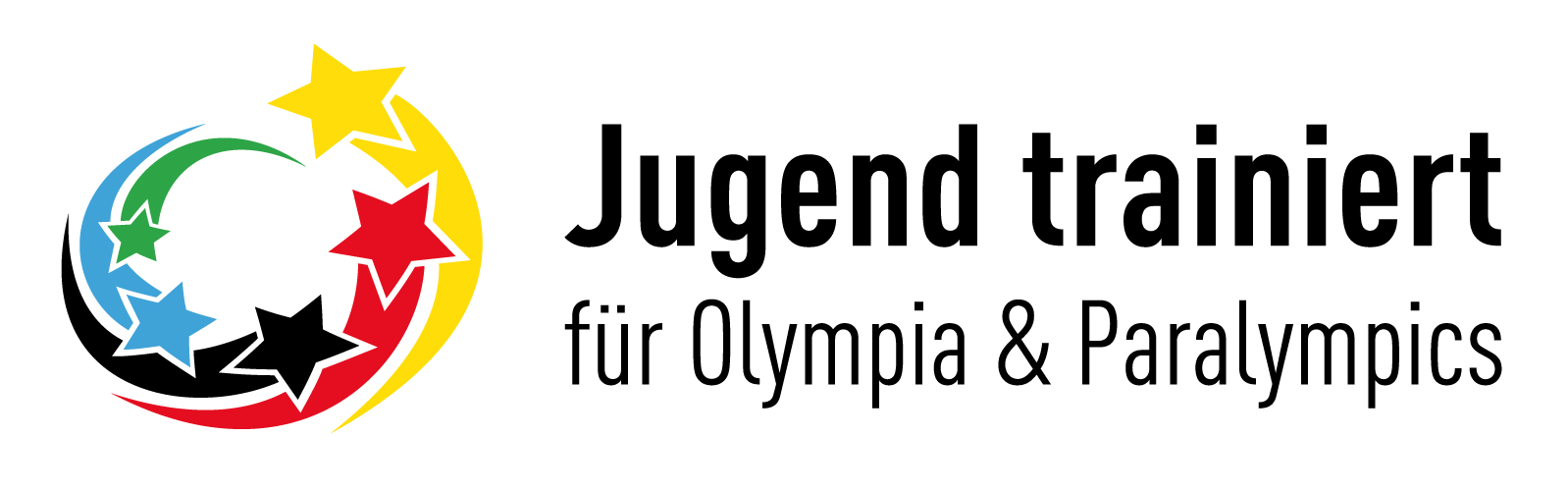 Folgende Spieler/innen werden eingesetzt:	  Name, Vorname                                                                                                      Geb.-Jahrgang    Durchführungsbestimmungen Schleswig-Holstein:Dem Ausrichter des jeweiligen Wettkampfes ist vor Beginn des Turniers von jeder Mannschaft diese Mannschaftsliste mit folgenden Angaben vorzulegen:a) Namen, Vornamen und Geburtsjahrgang der Schülerinnen und Schüler,b) Name und Unterschrift der verantwortlichen Lehrkraft.Betreuerinnen und Betreuer sind für die Richtigkeit der Meldungen verantwortlich!(s. http://schulsport.lernnetz.de  Jugend trainiert f. Olympia  Regularien SH  P. 3.3.)   Kreisfinale  Bezirksfinale  Bezirksfinale  LandesfinaleWettkampfklasse:  Jungen  MädchenSportart:Schule:123456789101112131415Spielkleidung Trikotfarbe:Spielkleidung Trikotfarbe:Hosenfarbe:Name der verantwortlichen Lehrkraft:Name der verantwortlichen Lehrkraft:Name der verantwortlichen Lehrkraft:Name der verantwortlichen Lehrkraft:Datum:Unterschrift: